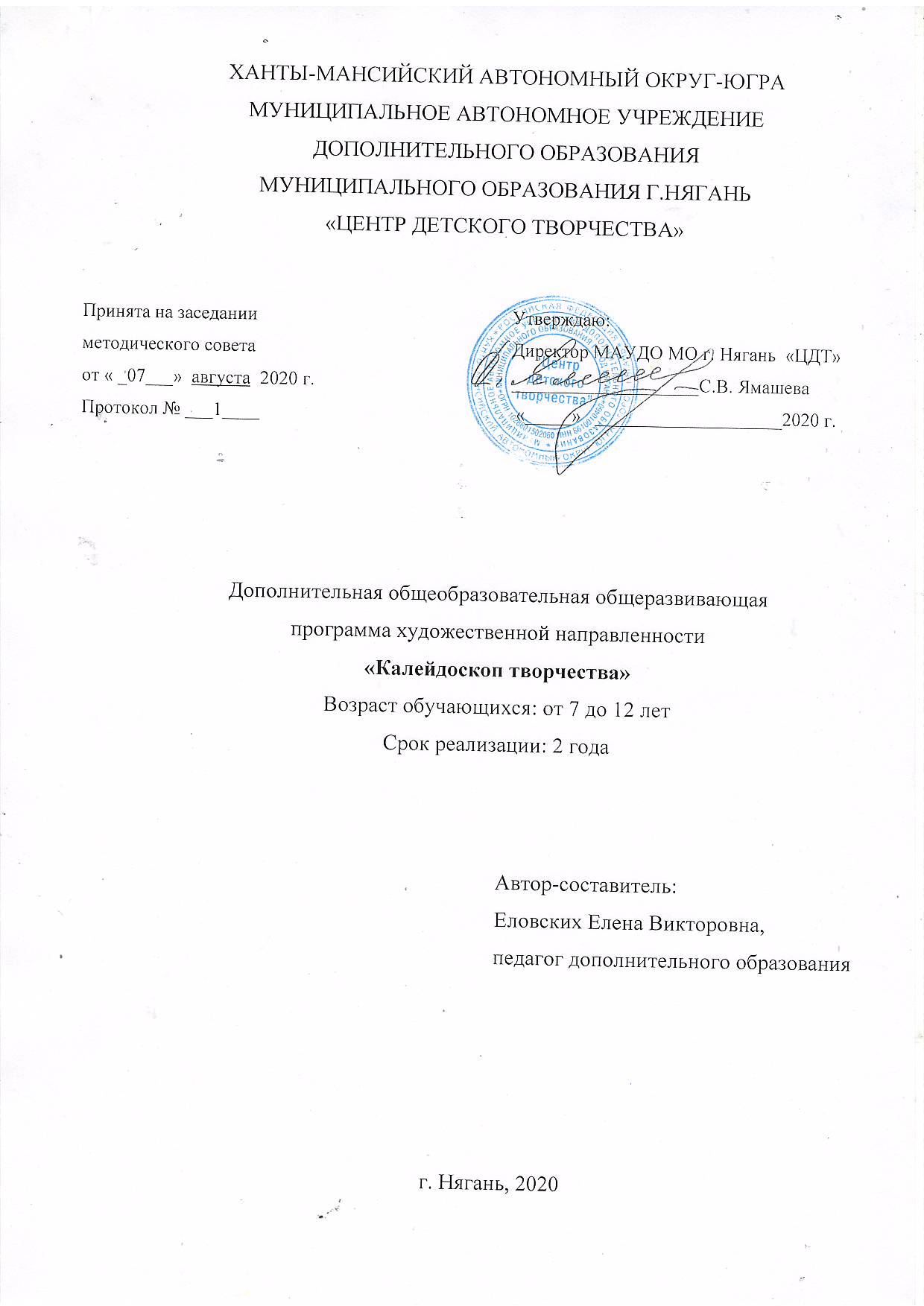 СОДЕРЖАНИЕПояснительная записка                                                                                   3Ожидаемые результаты                                                                                   6Формы аттестации                                                                                           7Оценочные материалы                                                                                    8  Учебный план                                                                                                  9                                                                                                                                                                               Содержание учебного плана                                                                         13                                                                      Методическое обеспечение                                                                           17Условия реализации программы                                                                  19Календарно-учебный график                                                                        21Список литературы                                                                                        25Пояснительная запискаДополнительная общеобразовательная общеразвивающая программа «Калейдоскоп  творчества» реализуется в рамках художественной направленности.Программа разработана в соответствии с нормативно-правовыми документами:1. Федеральный закон от 29.12.2012 года № 273-ФЗ «Об образовании в Российской Федерации».2. Приказ Министерства просвещения Российской Федерации от 09.11.2018г. № 196 «Порядок организации и осуществления образовательной деятельности по дополнительным общеобразовательным программам».3. СанПиН 2.4.4.3172-14 «Санитарно-эпидемиологические требования к устройству, содержанию и организации режима работы образовательных организаций дополнительного образования детей» (Постановление Главного государственного санитарного врача Российской Федерации от 4 июля 2014 г. № 41).4. Письмо Министерства образования и науки Российской Федерации от 18.11.2015 г. № 09-3242 «Методические рекомендации по проектированию дополнительных общеразвивающих программ».5. Письмо Роспотребнадзора от 08.05.2020 №02/8900-2020-24 "О направлении рекомендаций по организации работы образовательных организаций".6. Санитарно-эпидемиологические правила СП 3.1/2.4. 3598-20 «Санитарно-эпидемиологические требования к устройству, содержанию и организации работы образовательных организаций и других объектов социальной инфраструктуры для детей и молодежи в условиях распространения новой коронавирусной инфекции (COVID – 19)»Согласно приоритетным направлениям развития образовательной системы РФ, востребованными являются те дополнительные образовательные программы, которые дают возможность обучающимся проявить себя в социально значимой собственной практической деятельности, что входит в основу дополнительной образовательной общеразвивающей программы «Калейдоскоп  творчества». Воспитание творческой личности должно сопровождаться формированием не только знаний, умений и навыков, а прежде всего, развитием творческого потенциала и способностью добывать знания собственным опытом. Одним из инструментов успешного решения данной задачи является использование в образовательной практике деятельности, связанной с художественным и декоративно-прикладным творчеством, которая должна содействовать развитию творческой индивидуальности обучающихся.Современными образовательными технологиями при условии личностно-ориентированного подхода в воспитании, развитии и обучении детей, с учетом сохранения заинтересованности в данном виде деятельности.Дополнительная общеобразовательная общеразвивающая программа «Калейдоскоп  творчества» имеет художественно-эстетическую направленность, которая обладает целым рядом уникальных возможностей для распознавания, развития общих и творческих способностей, для обогащения внутреннего мира обучающихся. Дополнительная общеобразовательная общеразвивающая программа «Калейдоскоп  творчества» должна способствовать: зарождению интереса у обучающихся к художественному и декоративно-прикладному творчеству, развитию их творческой активности.В основу программы положена идея развития: познавательной и креативной сфер обучающихся, их способности образно и нестандартно мыслить и практически воспроизводить свой замысел средствами художественного и декоративно-прикладного творчества.Актуальность дополнительной образовательной программы заключается в создании условий для развития и воспитания обучающихся через их практическую, художественную, творческо-прикладную деятельность. Актуальность дополнительной образовательной программы связана с использованием комплексного метода обучения, направленного на развитие во взаимосвязи и взаимодействии: общих способностей к обучению и труду, творческих способностей (воображение, креативность мышления, художественное восприятие и др.). Развивающий характер обучения ориентирован на: развитие фантазии, воображения, памяти, наблюдательности.Педагогическая целесообразность дополнительной образовательной программы заключается в создании особой развивающей среды для выявления и развития общих и творческих способностей обучающихся, что может способствовать не только их приобщению к творчеству, причем не только к художественному и декоративно-прикладному, но и раскрытию лучших человеческих качеств.Цель программы: развитие творческих способностей обучающихся посредством знакомства и вовлечения их в занятия художественным и декоративно-прикладным творчеством.Задачи:Образовательные - научить обучающихся приемам работы с природными материалами, бумагой, технике и технологии рисования нетрадиционными способами,  изготовления поделок из различных материалов; способствовать формированию знаний и умений в области художественного и прикладного творчества.Развивающие - развивать творческие способности (фантазию, образное мышление, художественно-эстетический вкус и др.), развивать у обучающихся интерес к познанию окружающего мира, удовлетворять любознательность.Воспитательные - формировать у обучающихся личностные качества (ответственность, трудолюбие, аккуратность и др.) через занятия художественным и декоративно-прикладным творчеством.	Программа «Калейдоскоп  творчества» рассчитана на обучение мальчиков и девочек в возрасте от 7 до 12 лет, комплектование детского объединения проводится без предварительного отбора детей, количество учащихся в группе 1 - го года обучения от 12 до 15 человек, 2 - го года обучения от 10 до 12 человек. Данная программа может успешно реализовываться в дистанционном цифровом режиме обучения, где каждому учащемуся предоставляется возможность «построить» индивидуальную образовательную траекторию. Срок реализации программы 2 года. Ожидаемы результатыОжидаемые коллективные результаты от реализации дополнительной образовательной программы «Калейдоскоп  творчества»:участие в культурно-массовых и творческих мероприятиях Центра;участие в городских и областных конкурсах и выставках декоративно-прикладного творчества.Ожидаемые индивидуальные результаты от реализации дополнительной образовательной программы «Калейдоскоп  творчества»:знание терминологии;формирование практических навыков в области художественного и декоративно-прикладного творчества и владение различными техниками и технологиями нетрадиционного рисования и изготовления поделок из различных материалов;развитие фантазии, образного мышления, воображения;заинтересованность в творческой деятельности, как способа самопознания и познания мира;формирование личностных качеств (ответственность, исполнительность, трудолюбие, аккуратность и др.);формирование потребности и навыков коллективного взаимодействия через вовлечение в общее творческое дело.учащиеся должны знать:название основных и составных цветов;о понятии холодные и тёплые цвета;знать основные виды и жанры изобразительного искусства;что такое силуэт; что такое трафарет;знать о стилизации растительного мира;о технике «мятая бумага», граттаж, фроттаж, пуантилизм;какие техники относится к нетрадиционным;разнообразие возможных выразительных средств изображения;знать о творчестве известных художников.учащиеся должны уметь:пользоваться гуашью, акварелью, восковыми мелками, цветными карандашами;подбирать краски в соответствии с настроением рисунка;различать и передавать в рисунке ближние и дальние предметы;выполнять композиции на заданную тему, уметь создавать свою индивидуальность;выполнять силуэты различных предметов;выполнять стилизованные деревья;выполнять работы в технике «мятая бумага», граттаж, фроттаж,  тычкование;выполнять простые натюрморты с натуры;выполнять иллюстрацию к сказке;работать с раздаточным материалом;выполнять пейзажи по своему воображению;уметь вырезать трафарет;добиваться тональной и цветовой градации в передачи объёма предметов несложной формы;уметь отыскивать новейшие методы для художественного изображения;уметь передавать в работе свои чувства при помощи разных средств выразительности.Формы аттестацииВариантом оценки индивидуальных результатов обучающихся является мониторинг приобретенных навыков, знаний и умений, а также диагностика проявившихся и формирующихся личностных качеств. Отслеживание личностных качеств и степень их выраженности происходит методом наблюдения личностного роста обучающихся.Формы отслеживанияучастие в конкурсах, выставках;готовая работа;журнал посещаемости.Формы предъявлениясамостоятельная творческая работа.творческой работа;участие в конкурсах, выставках;отчет.Оценочные материалыОпределение признаков креативности, к оценке креативных качеств учащихся относятся: беглость - способность выдвигать большое количество идей; гибкость - способность легко переключаться на другие идеи; оригинальность - способность производить идеи, отличающиеся от общепризнанных; разработанность - способность детализации предложенного задания; воображение - умение строить модель различных видов творческой деятельности; чувство новизны - количество выделенных учеником личных творческих продуктов; интуиция - умение угадывать результат выполняемого творческого задания; придумывание - умение предлагать способ решения проблемной ситуацииили сюжета творческой работы; художественное творчество - умение показывать художественными средствами смысловую идею объекта. Для анализа уровня развития творческого потенциала учащихся можно использовать  шкалу,  определяющую уровень развития творческих качеств,  предложенную Л.К.Веретенниковой, состоящую из 3 основных уровней и двух промежуточных. Учебный план 1 год обученияЦель: развитие художественно-творческих способностей детей на занятиях рисования нетрадиционными способами с элементами декоративно-прикладного творчества.Задачи:сформировать у детей навыки нетрадиционных техник изображения, их применения, выразительных возможностей, свойств изобразительных материалов;обучать элементарным навыкам и умениям изобразительной деятельности, усвоению знаний о разнообразных материалах, используемых на занятиях;способствовать формированию специальных графических умений и навыков;развивать у учащихся художественный вкус, мелкую моторику, зрительную память, глазомер;воспитывать аккуратность, усидчивость, упорство.Учебно-тематический план 1 год обученияУчебный план 2 год обученияЦель: формирование у детей художественно-творческих способностей и практических навыков, через изучение нетрадиционных способов рисования с применением элементов декоративно-прикладного творчества.Задачи: закрепить знания о построении, объеме, цвете и колорите в процессе выполнения натюрмортов и различных композиций;закрепить умения последовательного выполнения графического и живописного изображения;формировать у детей навыки самостоятельности в работе;развивать творческие способности, наблюдательность, внимание;воспитывать творческую личность.Учебно-тематический план 2 год обученияСодержание учебного плана Первый год обученияВводное занятие. Техника безопасностиТеория: Познакомить детей с планом работы творческого объединения на учебный год. Изучение инструкции по технике безопасности и правилам поведения в центре детского творчества. Правила безопасности дорожного движения. Провести устный опрос.Работа с природными материалами2.1. Композиция из сухих трав и листьевТеория: Рассмотреть высушенные осенние листья, форма, цвет, фактура. Предложить детям придумать сюжет, выложить на листе картона композицию из листьев, фигурки животных, цветы, деревья, пейзаж или натюрморт. Практика: Выполнение работы.2.2. Рисунок отпечатками листьев и овощей Теория: Показать примеры выполнения рисунков отпечатками листьев, трав и овощами.Практика: Выполнение работы.2.3. Рисунок с элементами природного декора Теория: Показать работы, выполненные в технике рисование с элементами природного декора.Практика: Выполнение работы.Графика 3.1. Знакомство с материалами и техникамиТеория: Познакомить детей с материалами для  художественного творчества, показать презентацию о нетрадиционных техниках рисования. Показать рисунки, выполненные в нетрадиционной технике рисования.Практика: Предложить детям выполнить небольшие рисунки различными инструментами (карандашами, фломастерами, восковыми или пастельными мелками, ручками). Провести сравнительный анализ.3.2. ДудлингТеория: Познакомить детей с понятием и техникой рисования дудлинг, с языком графических терминов: линия, штрих; показать наглядные примеры, как штрихи и каракули превратить в смысловой рисунок.Практика: Предложить детям выполнить небольшие рисунки. Провести сравнительный анализ.3.3. Геометрические формыТеория: Познакомить детей с геометрическими формами в рисовании. Практика: Выполнение рисунка простым карандашом3.4. Текстуры. Теория: Понятие – текстура, виды, приемы и техники изображения различных текстур.Практика: Предложить детям выполнить небольшие рисунки. Провести сравнительный анализ.3.5. Воскография (рисование восковыми мелками)Теория: Познакомить с техникой граттаж, фроттаж, рассмотреть примеры рисунков в данной технике. Практика: Выполнение рисунка цветными восковыми мелками.Живопись (гуашь, акварель)Пальцеграфия Теория: Показ презентации о пальцевой живописи. Рассмотреть подборку рисунков. Познакомить детей с приемами рисования ладошкой, пальцами. Практика: Выполнение рисунка.Пуантилизм (рисование точками)Теория: Просмотр презентации на тему «Пуантилизм», рассмотреть репродукции картин натюрморты с фруктами. Показать приемы работы ватными палочками.Практика: Выполнение эскиза карандашом, затем ватными палочками и акварелью или гуашью.Рисование по-мокромуТеория: Показать приемы выполнения работы по мокрой бумаге, эффект растекания и смешения краски, использование цвета в акварельной живописи.Практика: Выполнение рисунков.Рисование бумагой и по мятой бумагеТеория: Рассказать о технике рисования мятой бумагой, показать примеры рисунков. Рисование акварелью по мятой бумаге, примеры работ, техника рисования.Практика: Выполнение рисунка мятой бумагой (гуашь) и акварелью по мятой бумаге.Работа с бумагой, картономПлоская аппликацияТеория: Техника безопасности при работе с ножницами. Знакомство с аппликацией, виды, техники выполнения. Практика: Выполнение работ в различных техниках аппликации. Объемная аппликацияТеория: Техника безопасности при работе с ножницами. Знакомство с объемной аппликацией, техника выполнения. Практика: Выполнение работ в технике объемной  аппликации. Квиллинг Теория: Техника безопасности при работе с ножницами. Знакомство с творчеством квиллинг Практика: Выполнение работ в технике квиллинг Коллаж Теория: Техника безопасности при работе с ножницами. Знакомство с творчеством коллаж. Практика: Выполнение работ в технике коллаж.Живопись Рисование губкойТеория: Рассказать детям о технике рисования поролоновой губкой, показать примеры изображений. Рассмотреть рисунки выполненные в данной технике. Практика: Выполнение рисунков с помощью губки и гуаши. Рисование картономТеория: Рассказать о технике рисование кусочками картона, показать алгоритм выполнения работы.Практика: Выполнение работы. НабрызгТеория: Рассказать о технике набрызг, показать  приемы выполнения работы. Чем отличается трафарет от шаблона, изготовление трафарета своими руками. Практика: Выполнение рисунка с помощью щетки и жидкой краски.Монотипия Теория: Показ презентации на тему «Монотипия». Показать приемы выполнения простых рисунков «Бабочка», «Кленовый лист», использование цвета в монотипии.Практика: Выполнение рисунков. Кляксография Теория: Рассказать о технике рисования кляксами, показать  приемы выполнения работы. Практика: Выполнение рисунка с помощью коктейльной трубочки и краски. Рисование с солью Теория: Показать приемы выполнения рисунков с применением клея, соли, акварельной краски.Практика: Выполнение рисунков. Ниткография Теория: Показать технику выполнения рисунков с применением ниток и акварельной краски.Практика: Выполнение рисунков. Рисование тканью Теория: Показать технику выполнения рисунков с применением кусочков фактурной ткани.Практика: Выполнение рисунков.Работа с пластичными материалами ПластилинографияТеория: Знакомство с техникой пластилинография, просмотр презентации по теме, приемы выполнения работы.Практика: Выполнение работ по заданной теме.Промежуточная аттестацияТеория: Повторить с детьми пройденный материал. Практика: Самостоятельная творческая работа.Подготовка к конкурсам и выставкам различного уровняПодготовка работ обучающихся для участия в городских, районных выставках и  конкурсах по изобразительным видам творчества.  Досугово-просветительская деятельность в каникулярный периодПривлечение учащихся к коллективной работе, меняя привычную обстановку.Проведение конкурсов, игр, экскурсий. Посещение и участие в программах других руководителей.Содержание учебного плана Второй год обученияВводное занятие. Техника безопасностиТеория: Инструктаж  по технике безопасности и правилам поведения в центре детского творчества. ПДД. Провести устный опрос.Принадлежности для рисования.Работа с природными материалами2.1. Из осенних листьев: аппликация, мозаика Теория: Рассмотреть примеры работ в данной технике.Практика: Выполнить работу по воображению.2.2. Поделки, панно из природных материаловТеория: Рассмотреть примеры работ в данной технике, составить композицию из разных материалов (камешки, ракушки, шишки и т.д.).Практика: Выполнить работу по воображению.Графика3.1. Линия, штрих, пятно, тон Теория: Повторить значение графических терминов: линия, штрих, пятно, тон; показать наглядные примеры.Практика: Предложить детям выполнить небольшие рисунки. Обсудить работы.3.2. НаброскиТеория: Техника выполнения быстрых набросков. Выполнение набросков птиц, животных, фигуры человека. Практика: Выполнение набросков простым карандашом. Живопись4.1. Цветоведение и колористикаТеория: Закрепить знания о цветовом круге, основных и дополнительных цветах.Практика: Выполнить цветовые заливки.4.2. Декоративная роспись в РоссииТеория: Познакомить детей с историей возникновения русской – народной росписи: городецкой, гжель,  хохлома, показать образцы рисунков и алгоритм выполнения росписи. Практика: Выполнить рисунки.4.3. Натюрморт (цветы, овощи, фрукты)Теория: Выполнение натюрмортов из трёх - четырёх предметов в теплой, холодной и контрастной гамме.Практика: Выполнить рисунки.4.4. Натюрморт (овощи, фрукты, бытовые предметы)Теория: Выполнение натюрмортов из трёх - четырёх предметов с различной фактурой.Практика: Выполнить рисунки.4.5. Пейзаж (природный ландшафт, архитектура)Теория: Рассмотреть картины художников-пейзажистов, колорит, разноплановость, контраст, свет и цвет в пейзаже.Практика: Выполнить рисунки.4.6. ФлористикаТеория: Рассмотреть фото, рисунки цветов, особенности строения, цвет, форма, фактура. Практика: Выполнить рисунки цветов.4.7. АнималистикаТеория: Рассмотреть фото, рисунки животных, насекомых, рыб и птиц, особенности строения, окраска. Практика: Выполнить рисунки.4.8. Объемная живописьТеория: Познакомить с новым видом живописи с помощью пластических материалов, рассмотреть примеры работ и освоить приемы выполнения. Практика: Выполнить работы.Работа с бумагой, картоном5.1. Моделирование из картона и бумагиТеория: Рассмотреть образцы работ из картона и бумаги.  Практика: Выполнить работы.Подготовка к конкурсам и выставкам различного уровняПодготовка работ обучающихся для участия в городских, районных выставках и  конкурсах по изобразительным видам творчества. Досугово-просветительская деятельность в каникулярный периодПривлечение учащихся к коллективной работе, меняя привычную обстановку.Проведение конкурсов, игр, экскурсий. Посещение и участие в программах других руководителей.Промежуточная аттестацияТеория: Повторить с детьми пройденный материал. Практика: Самостоятельная творческая работа.Итоговая аттестацияТеория: Повторить с детьми пройденный материал. Практика: Самостоятельная творческая работа.Методическое обеспечение программыЗанятия проводятся в очной форме в специально оборудованном кабинете. Методы обученияНа занятиях используются игровые приемы, которые создают непринужденную творческую атмосферу, способствуют развитию воображения. Частично-поисковый метод направлен на развитие познавательной активности и самостоятельности. Он заключается в выполнении небольших заданий, решение которых требует самостоятельной активности.Метод проблемного изложения направлен на активизацию творческого мышления, переосмысление общепринятых шаблонов и поиск нестандартных решений.Большое внимание уделяется творческим работам. Это позволяет соединить все полученные знания и умения с собственной фантазией и образным мышлением, формирует у ребенка творческую и познавательную активность.Формы организации образовательного процесса:индивидуальные;подгрупповые;групповые.Формы организации учебного занятия:беседа;выставка;практическая работа;мастер-класс;презентация.Педагогические технологии:- ФронтальнаяПредполагает подачу учебного материала всему коллективу обучающихся детей через беседу или лекцию. Фронтальная форма способна создать коллектив единомышленников, способных воспринимать информацию и работать творчески вместе.- ИндивидуальнаяПредполагает самостоятельную работу обучающихся, оказание помощи и консультации каждому из них со стороны педагога. Это позволяет, не уменьшая активности ребенка, содействовать выработке стремления и навыков самостоятельного творчества по принципу «не подражай, а твори».Индивидуальная форма формирует и оттачивает личностные качества обучающегося, а именно: трудолюбие, усидчивость, аккуратность, точность и четкость исполнения. Данная организационная форма позволяет готовить обучающихся к участию в выставках и конкурсах.Алгоритм учебного занятия:Основным видом занятий является - практическое. Время на немраспределяется примерно так: вводный инструктаж - 5%; сообщение познавательных сведений - 15 %; практическая работа и текущий инструктаж - 70%; физминутка - 5%подведение итогов, уборка рабочего места - 5 %.Дидактические материалы:репродукции картин художников;иллюстрации;фотографии;наглядные образцы;раздаточный материал.Условия реализации программыМатериально-технические обеспечениеБумага для акварели, бумага для рисования или ватман, формата А4, А3; Цветная бумага, цветной и белый картон;Краски: акварель, цветная тушь, гуашь;Восковые мелки, пастель, уголь, мягкие простые и цветные карандаши, фломастеры;Кисти круглые и плоские: колонок, синтетика, щетина, разных номеров; Трубочки для коктейля, штемпельные подушки, баночки для воды, салфетки,  ватные палочки, ватные диски, восковые свечи; Клей ПВА, клей карандаш, клей «Момент», ножницы, канцелярский нож, пласилин, тесто для лепки;Компьютер, мультимедийный проектор, колонки.Информационное обеспечениепрезентации; фото и видео материалы; демонстрационные материалы.Кадровое обеспечениепедагог дополнительного образования; образование высшее профессиональное, обладающий знаниями и компетенциями в педагогике, психологии, профильном направлении, знаниями в области изобразительного искусства. Календарно-учебный график 1 год обученияКалендарно-учебный график 2 год обученияЛитература, рекомендуемая для детей и родителей:Платонова Н.И. Энциклопедический словарь юного художника/ Н.И. Платонова, В.Д.Синюков. - М.: Педагогика, 1983. - 416 с.: ил.Тарасова Л.М. Учитесь рисовать и лепить/ Л.М. Тарасова. - М.: Просвещение, 2005. - 112 с.Шмид А. Детское творчество/А Шмид. – М.: Мой мир, 2007. - 64с.: цв. ил.Литература, используемая при написании программы:Абрамов М. А. Беседы и дидактические игры на уроках по изобразительному искусству (1-4 классы)/ М. А.  Абрамов. - М.: Владос, 2004. - 122с.Ветлугиной Н.А. Художественное творчество и ребёнок/ Под ред. проф. Н.А. Ветлугиной, НИИ Дошкольного Воспитания АПН СССР, «Педагогика», 1972. - 134с.Воробьева Д.И. Гармония развития. Интегрированная программа интеллектуального художественного развития личности младшего школьника. 3-е издание/Д.И.  Воробьева. - СПб: Детство-пресс, 2006. - 144с.Выготский Л. С. Воображение и творчество в детском возрасте/ Л. С. Выготский. - М.: Просвещение, 1991. - 345с.Выготский Л. С. Психология/ Л. С.  Выготский. - М.: Педагогика - пресс, 1999. - 423с.Вышинская Т.Н. Уроки рисования в младших классах/ Т.Н. Вышинская. - Донецк: БАО, 1998. - 96с.Горяева Н.А. Декоративно-прикладное искусство в жизни человека/ Н.А. Горяева, О.В.  Островская. - М.: Просвещение, 2007. - 176 с.Горяева Н.А. Изобразительное искусство. 3 класс Учебник. - Под ред. Б.М. Неменского - 4-е изд./ Н.А. Горяева, Л.А. Неменская, А.С. Питерских и др. - М.: Просвещение, 2014. - 144 с.: ил.Калинина Т. В. Модель и технология развития художественного восприятия ребёнка на основе комбинаторных игр с элементами изобразительного искусства/Т.В. Калинина - Ек.: УГПУ, 2004. - 50с.Коджаспирова Г.М. Педагогическая практика в начальной школе: Учеб. пособие для студ. Сред. Пед. Учеб. заведений.[Текст]/ Г.М. Коджаспирова и др.; Под ред. Г.М. Коджаспировой, Л.В. Бориковой. - 2-е изд., перераб. и доп. - М.: Издательский центр «Академия», 2000.-272с.Кожохина С.К. Растем и развиваемся с помощью искусства/С.К.  Кожохина - СПб.: Речь, 2006. - 216с.Комарова Т. С. Что такое изобразительное творчество ребёнка?/Т.С. Комарова, «Дошкольное воспитание» №1, 1991. - 276с.Кузин В.С. «Изобразительное искусство» 1 класс, книга для учителя - 2е издание, стереотип/В.С.Кузин - М.: Дрофа, 2005. - 159c.Левицкая И.Б. Развитие креативности школьников/ И.Б. Левицкая, С.К. Турчак. - М.: Педагогика, 2007.Максимов В.Г.  Педагогическая диагностика в школе. Учебное поие для студ. Высш. Пед. Учеб. Заведений. - М.: Издательский центр «Академия», 2002.-272 с.Мелик - Пашаев А. А. Ступеньки к творчеству/А.А. Мелик - Пашаев, З.Н. Новлянская - М.: Искусство в школе, 1995. - 159с.Мухина В. С. Изобразительная деятельность ребёнка как форма усвоения социального опыта/В.С. Мухина - М.: Педагогика, 1981. - 138с.Мухина В. С. Детская психология/ В.С. Мухина - М.: Просвещение, 1985. - 322с.Сокольникова Н.М. Изобразительное искусство и методика ее преподавания/ Н.М. Сокольникова. -  М.: Академия, 1999. - 368 с.: ил.Стрелкина В.Л. Нетрадиционная техника изодеятельности в школе/ В.Л. Стрелкина.- М.: Просвещение, 2007. Субботина Л. Ю. Развитие воображения у детей/ Л.Ю. Субботина - Ярославль: Академия развития, 1996. - 123с.Хромов Н.И. Методы обучения с различными типами обучаемости: практическое пособие/ Н.И.Хромов.- М.: Айрис-пресс, 2007. - 128с.Ячменёва В.В. Занятия и игровые упражнения по художественному творчеству с детьми 7-4 лет/ В.В. Ячменёва.- М.: Владос, 2003. - 184с.Интернет ресурсы:http://e-koncept.ru/2013/53572.htm.https://psyera.ru/ponyatie-kreativnosti-27.htmhttp://prepodavanie.narod.ru/p11.htmГод обученияРежим занятий в неделюВсего часов в неделюВсего часов в год12 раза по 2 часа4академических часа14422 раза по 2 часа4академических часа144Уровень усвоения программного материалаУровень усвоения программного материалаУровень усвоения программного материалаУровень усвоения программного материалаУровень усвоения программного материалаНизкийНиже среднегоСреднийВыше среднегоВысокийотличаются от предыдущих слабыми знаниями в разных областях, равнодушием к проблеме, отсутствием навыков и умений в учебном процессене имеет ярко выраженного интереса к чему-нибудь, но проявляет избирательную активность и работоспособность,  испытывает трудность в решении творческих задачхарактеризуются проявлением креативности в отдельных видах деятельностикруг интересов и знаний отличает медленный темп решения творческой задачи, ограничено количество предлагаемых вариантов выхода из ситуациихарактеризуются широким кругом интересов, знаний, осознанным отношением к делу, самостоятельностью мышления, творческой активностью, дивергентностью мышления, быстротой решения проблемной задачи, критичностью ума, предложением многих вариантов решения проблемы№ п/пРазделы программыКол-во часов1Вводное занятие. Инструктаж по технике безопасности, ПДДПринадлежности для рисования.22Работа с природными материалами123Графика164Живопись 485Работа с бумагой, картоном166Работа с пластичными материалами107Подготовка к конкурсам различных уровней248Досугово – просветительская деятельность в каникулярный период129Промежуточная аттестация4Итого:144№ п/пНазвание раздела,темы   количество часовколичество часовколичество часовФормы аттестации/контроля№ п/пНазвание раздела,темы   ВсегоТеорияПрактикаФормы аттестации/контроля1Вводное занятие. Инструктаж по технике безопасности. ПДДПринадлежности для рисования.22-опрос2Работа с природными материалами12392.12.22.3Композиция из сухих трав и листьевРисунок отпечатками листьев и овощейРисунок с элементами природного декора444111333пр.работапр.работапр.работа3Графика 165,510,53.13.23.33.43.5Знакомство с материалами и техникамиДудлинг Геометрические формыТекстурыВоскография (рисование восковыми мелками)2224611111,511134,5беседапр.работа пр.работа пр.работапр.работа4Живопись (гуашь, акварель)164124.14.24.34.4Пальцеграфия (пальцевая живопись) Пуантилизм (рисование точками) Рисование по мокромуРисование бумагой444411113333пр.работа пр.работа пр.работапр.работа  5Работа с бумагой, картоном164125.15.25.35.4Плоская аппликацияОбъемная аппликация КвиллингКоллаж4444 1 1 1 13333пр.работапр.работа пр.работапр.работа6Живопись (гуашь, акварель)328246.16.26.36.46.56.66.76.8Рисование губкойРисование картономНабрызг Монотипия КляксографияРисование с сольюНиткография Рисование тканью444444441111111133333333пр.работапр.работа пр.работа пр.работа пр.работа пр.работа пр.работапр.работа   7Работа с пластичными материалами102,57,57.1Пластилинография102,57,5пр.работа  8Промежуточная аттестация 413сам.раб.9Подготовка к конкурсам различного уровня243,520,5пр.работа10Досугово - просветительская деятельность в каникулярный период1239ИТОГОИТОГО14436,5107,5№ п/пРазделы программыКол-во часов1Вводное занятие. Инструктаж по технике безопасности, ПДДПринадлежности для рисования.22Работа с природными материалами83Графика184Живопись725Работа с бумагой, картоном106Подготовка к конкурсам различных уровней187Досугово-просветительская деятельность в каникулярный период128Промежуточная аттестация29Итоговая аттестация2Итого:144№ п/пНазвание раздела,темы   количество часовколичество часовколичество часовФормы аттестации/контроля№ п/пНазвание раздела,темы   ВсегоТеорияПрактикаФормы аттестации/контроля1Вводное занятие. Инструктаж по технике безопасности. ПДДПринадлежности для рисования.22-опрос2Работа с природными материалами8262.12.2Из осенних листьев: аппликация, мозаика Поделки, панно из природных материалов (шишки, ракушки, камешки)441133пр.работа пр.работа3Графика 184,513,53.13.2Линия, штрих, пятно, тон Наброски2160,541,512пр.работа пр.работа4Живопись (гуашь, акварель)7218,553,54.14.24.34.44.54.64.74.8Цветоведение и колористикаДекоративная роспись в РоссииНатюрморт (цветы, овощи, фрукты)Натюрморт (овощи, фрукты, бытовые предметы)Пейзаж (природный ландшафт, архитектура)Флористика АнималистикаОбъемная живопись2666141020811,51,51,53,52,55214,54,54,510,57,5156пр.работа пр.работа пр.работапр.работа пр.работа пр.работа пр.работа пр.работа  5Работа с бумагой, картоном102,57,55.1Моделирование из бумаги и картона102.57.5пр.работа 6Подготовка к конкурсам различного уровня184,513,5пр.работа7Досугово-просветительская деятельность в каникулярный период12398Промежуточная аттестация20.51.5сам.раб.9Итоговая аттестация20,51,5сам.раб.ИТОГО14438106№п/пмесяцчисловремя проведенияформа занятиякол-во час.тема занятияместо проведенияформа контроля1сентябрьбеседа2Вводное. Инструктаж по технике безопасности. ПДД. Принадлежности для рисованияопрос2сентябрьрис.по зад.теме2Композиция из сухих трав и листьев практ.раб3сентябрьрис.по зад.теме2Композиция из сухих трав и листьев практ.раб.4сентябрьрис.по зад.теме2Рисунок отпечатками листьев, трав и овощейпракт.раб.5сентябрьрис.по зад.теме2Рисунок отпечатками листьев, трав и овощейпракт.раб.6сентябрьрис.по зад.теме2Рисунок с элементами природного декорапракт.раб.7сентябрьрис.по зад.теме2Рисунок с элементами природного декорапракт.раб.8сентябрьрис.по зад.теме2Знакомство с материалами и техникамипракт.раб.9октябрьрис.по зад.теме2Дудлингпракт.раб.10октябрьраб.по замыслу2Геометрические формыпракт.раб.11октябрьраб.по замыслу2Текстурыпракт.раб.12октябрьрис.по замыслу2Текстурыпракт.раб.13октябрьрис.по замыслу2Воскография (рисование восковыми мелками)практ.раб.14октябрьраб.по зад.теме2Воскография (рисование восковыми мелками)практ.раб.15октябрьраб.по зад.теме2Воскография (рисование восковыми мелками)практ.раб.1627.10 – 04.11 каникулы27.10 – 04.11 каникулы27.10 – 04.11 каникулыкол-ная работа4Досугово-просветительская деятельностьпракт.раб.17ноябрькол-ная работа2Подготовка к конкурсам различного уровняпракт.раб.18ноябрькол-ная работа2Подготовка к конкурсам различного уровняпракт.раб.19ноябрьрис.по зад.теме2Пальцеграфия (пальцевая живопись)практ.раб.20ноябрьрис.по зад.теме2Пальцеграфия (пальцевая живопись) практ.раб.21ноябрьрис.по зад.теме2Пуантилизм (рисование точками)практ.раб.22ноябрьрис.по зад.теме2Пуантилизм (рисование точками)практ.раб.23ноябрьрис.по зад.теме2Рисование по - мокромупракт.раб.24ноябрьрис.по зад.теме2Рисование по - мокромупракт.раб.25декабрьрис.по зад.теме2Рисование бумагойпракт.раб.26декабрьрис.по зад.теме2Рисование бумагойпракт.раб.27декабрьсамостоят.раб.2Промежуточная аттестация за 1 полугодиебес.опрос28декабрьраб по теме2Плоская аппликацияпракт.раб.29декабрьраб по теме2Плоская аппликацияпракт.раб.30декабрькол-ная раб.2Подготовка к конкурсам различного уровняпракт.раб.31кол-ная раб.2Подготовка к конкурсам различного уровняпракт.раб.3226.12 – 08.01 каникулы26.12 – 08.01 каникулы26.12 – 08.01 каникулыкол-ная раб.4Досугово-просветительская деятельностьпракт.раб.33январьраб по теме2Объемная аппликацияпракт.раб.34январьраб по теме2Объемная аппликацияпракт.раб.35январьраб по теме2Квиллингпракт.раб36январьраб по теме2Квиллингпракт.раб37январьраб по теме2Коллажпракт.раб38январьраб по теме2Коллажпракт.раб39январьраб по теме2Подготовка к конкурсам различного уровняпракт.раб40февральрис.по зад.теме2Подготовка к конкурсам различного уровняпракт.раб41февральрис.по зад.теме2Рисование губкойпракт.раб.42февральрис.по зад.теме2Рисование губкой практ.раб43февральрис.по замыслу2Рисование картоном практ.раб44февралькол-ная раб.2Рисование картоном практ.раб45февральрис.по зад.теме2Набрызгпракт.раб46февральрис.по зад.теме2Набрызгпракт.раб47февральрис.по зад.теме2Подготовка к конкурсам различного уровняпракт.раб48мартраб по теме2Подготовка к конкурсам различного уровняпракт.раб49мартраб по теме2Монотипия практ.раб50мартраб по теме2Монотипия практ.раб51мартраб по теме2Кляксографияпракт.раб52мартраб по теме2Кляксографияпракт.раб53мартраб по теме2Подготовка к конкурсам различного уровняпракт.раб54мартраб по теме2Подготовка к конкурсам различного уровняпракт.раб.5523.03 – 01.04 каникулы23.03 – 01.04 каникулы23.03 – 01.04 каникулыкол-ная раб.4Досугово-просветительская деятельностьпракт.раб56апрельрис.по зад.теме2Рисование с сольюпракт.раб57апрельрис.по зад.теме2Рисование с сольюпракт.раб58апрельрис.по зад.теме2Ниткографияпракт.раб50апрельрис.по замыслу2Ниткографияпракт.раб60апрельработа по теме2Рисование тканьюпракт.раб61апрельработа по теме2Рисование тканьюпракт.раб62апрельсамост.раб.2Промежуточная аттестацияопрос63апрельработа по теме2Подготовка к конкурсам различного уровняпракт.раб642Подготовка к конкурсам различного уровня65майработа по теме2Пластилинографияпракт.раб66майработа по теме2Пластилинографияпракт.раб67майработа по теме2Пластилинографияпракт.раб68майработа по теме2Пластилинографияпракт.раб69майработа по теме2Пластилинографияпракт.рабИТОГО                                                                        144ИТОГО                                                                        144ИТОГО                                                                        144ИТОГО                                                                        144ИТОГО                                                                        144ИТОГО                                                                        144ИТОГО                                                                        144ИТОГО                                                                        144ИТОГО                                                                        144№п/пмесяцчисловремя проведенияформа занятиякол-во час.тема занятияместо проведенияформа контроля1сентябрьбеседа2Вводное. Инструктаж по технике безопасности. ПДД. Принадлежности для рисованияопрос2сентябрьрис.по зад.теме2Из осенних листьев: аппликация, мозаика практ.раб3сентябрьрис.по зад.теме2Из осенних листьев: аппликация, мозаикапракт.раб.4сентябрьраб.по зад.теме2Поделки, панно из природных материалов практ.раб.5сентябрьраб.по зад.теме2Поделки, панно из природных материалов практ.раб.6сентябрьраб.по зад.теме2Линия, штрих, пятно, тонпракт.раб.7сентябрьраб.по зад.теме2Наброскипракт.раб.8сентябрьраб.по зад.теме2Наброскипракт.раб.9октябрьраб.по зад.теме2Наброскипракт.раб.10октябрьраб.по зад.теме2Наброскипракт.раб.11октябрьраб.по зад.теме2Наброскипракт.раб.12октябрьраб.по зад.теме2Наброскипракт.раб.13октябрьраб.по зад.теме2Наброскипракт.раб.14октябрьраб.по зад.теме2Наброскипракт.раб.15октябрьраб.по зад.теме2Цветоведение и колористикапракт.раб.1627.10 – 04.11 каникулы27.10 – 04.11 каникулы27.10 – 04.11 каникулыкол-ная работа4Досугово-просветительская деятельностьпракт.раб.17рис.по зад.теме2Декоративная роспись. Городецкаяпракт.раб.18рис.по зад.теме2Декоративная роспись. Гжельпракт.раб.19рис.по зад.теме2Декоративная роспись. Хохломапракт.раб.20брьрис.по зад.теме2Подготовка к конкурсам различного уровняпракт.раб.21брьрис.по зад.теме2Подготовка к конкурсам различного уровняпракт.раб.22брьрис.по зад.теме2Натюрморт (цветы, овощи, фрукты)практ.раб.23брьрис.по зад.теме2Натюрморт (цветы, овощи, фрукты)практ.раб.24брьрис.по зад.теме2Натюрморт (цветы, овощи, фрукты)практ.раб.25декабрьрис.по зад.теме2Натюрморт (бытовые предметы)практ.раб.26декабрьрис.по зад.теме2Натюрморт (бытовые предметы)практ.раб.27декабрьрис.по зад.теме2Натюрморт (бытовые предметы)практ.раб.28декабрьсамостоят.раб.2Итоговое занятие за 1 полугодиепракт.раб.29декабрьсамостоят.раб.2Подготовка к конкурсам различного уровняпракт.раб.30декабрьсамостоят.раб.2Подготовка к конкурсам различного уровняпракт.раб.31декабрьрис.по зад.теме2Пейзаж практ.раб.32декабрьрис.по зад.теме2Пейзаж практ.раб.3326.12 – 08.01 каникулы26.12 – 08.01 каникулы26.12 – 08.01 каникулыкол-ная раб.4Досугово-просветительская деятельностьпракт.раб.34январьрис.по зад.теме2Пейзаж практ.раб.35январьрис.по зад.теме2Пейзаж практ.раб.36январьрис.по зад.теме2Пейзаж деревенскийпракт.раб.37январьрис.по зад.теме2Пейзаж городскойпракт.раб.38январьрис.по зад.теме2Пейзаж архитектурныйпракт.раб.39январьрис.по зад.теме2Флористика практ.раб.40январьрис.по зад.теме2Флористика практ.раб.41февральрис.по зад.теме2Флористика практ.раб.42февральрис.по зад.теме2Флористика практ.раб.43февральрис.по замыслу2Флористикапракт.раб.44февральрис.по зад.теме2Подготовка к конкурсам различного уровняпракт.раб.45февральрис.по зад.теме2Подготовка к конкурсам различного уровняпракт.раб46февральрис.по зад.теме2Анималистикапракт.раб47февральрис.по зад.теме2Анималистикапракт.раб48февральрис.по зад.теме2Анималистикапракт.раб49мартрис.по зад.теме2Анималистикапракт.раб50мартрис.по зад.теме2Анималистикапракт.раб51мартрис.по зад.теме2Анималистикапракт.раб52мартрис.по зад.теме2Анималистикапракт.раб53мартрис.по зад.теме2Анималистикапракт.раб54мартрис.по зад.теме2Анималистикапракт.раб55мартрис.по зад.теме2Анималистикапракт.раб5623.03 – 01.04 каникулы23.03 – 01.04 каникулы23.03 – 01.04 каникулыкол-ная раб.4Досугово-просветительская деятельностьпракт.раб57апрельсамостоят.раб.2Подготовка к конкурсам различного уровняпракт.раб58апрельсамостоят.раб.2Подготовка к конкурсам различного уровняпракт.раб59апрельсамостоят.раб.2Подготовка к конкурсам различного уровняпракт.раб60апрельсамостоят.раб.2Итоговая аттестацияпракт.раб61апрельраб по теме2Объемная живописьпракт.раб.62апрельраб по теме2Объемная живописьпракт.раб63апрельраб по теме2Объемная живописьпракт.раб64апрельраб по теме2Объемная живописьпракт.раб65майраб по теме2Моделирование из бумаги и картонапракт.раб66майраб по теме2Моделирование из бумаги и картонапракт.раб67майраб по теме2Моделирование из бумаги и картонапракт.раб68майраб по теме2Моделирование из бумаги и картонапракт.раб69майраб по теме2Моделирование из бумаги и картонапракт.рабИТОГО                                                                           144ИТОГО                                                                           144ИТОГО                                                                           144ИТОГО                                                                           144ИТОГО                                                                           144ИТОГО                                                                           144ИТОГО                                                                           144ИТОГО                                                                           144ИТОГО                                                                           144